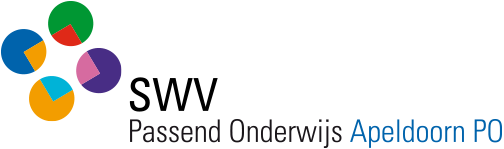 Medezeggenschapsreglement Ondersteuningsplanraad 
herziene versie september 2023 Hoofdstuk 1 Algemene bepalingen Artikel 1 Begripsbepalingen a. wet: de Wet medezeggenschap op scholen (Stb. 2006, 658); b. bevoegd gezag: het bevoegd gezag van het samenwerkingsverband; c. OPR: de ondersteuningsplanraad van het samenwerkingsverband als bedoeld in artikel 4a van de wet; d. scholen: de scholen als bedoeld in artikel 18a, tweede lid, van de Wet op het primair onderwijs; e. ouders: de ouders, voogden of verzorgers van de leerlingen van de scholen; f. personeel: het personeel dat in dienst is dan wel ten minste 6 maanden te werk gesteld is zonder benoeming bij ten minste één van de scholen; g. geleding: de afzonderlijke groepen van leden, als bedoeld in artikel 4a, tweede lid, van de wet: ouders dan wel personeelsleden; en h. reglement: dit medezeggenschapsreglement. Artikel 2 Werkingsduur en wijzigingen reglement 1. Het reglement treedt in werking in september 2023 en heeft een werkingsduur tot de eerste geplande OPR vergadering van het schooljaar 2024-2025 (geldigheidsduur van 1 schooljaar). 2. Uiterlijk vier maanden voordat de termijn van de werkingsduur van dit reglement is afgelopen, treden de OPR en het bevoegd gezag in overleg over het evalueren, actualiseren en opnieuw vaststellen van het reglement. 3. Het bevoegd gezag legt het reglement en elke wijziging daarvan als voorstel voor aan de OPR en stelt het (gewijzigde) reglement slechts vast voor zover het na overleg al dan niet gewijzigde voorstel de instemming van ten minste twee derde deel van het aantal leden van de OPR heeft verworven. Hoofdstuk 2 Inrichting van de OPR Artikel 3 OPR 1. Aan het samenwerkingsverband is een OPR verbonden. Artikel 4 Leden OPR 1. De OPR bestaat idealiter uit 12 leden gekozen door de leden van de afzonderlijke medezeggenschapsraden van de scholen die ieder hun kandidaten kiezen binnen de volgende vier kiesgroepen: a. 4 leden voor de oudergeleding, gekozen uit de ouders van scholen uit het regulier basisonderwijs; b. 4 leden voor de personeelsgeleding, gekozen uit het personeel van scholen uit het regulier basisonderwijs; c. 2 leden voor de oudergeleding, gekozen uit de ouders van scholen uit het speciaal (basis)onderwijs; d. 2 leden voor de personeelsgeleding, gekozen uit het personeel van scholen uit het speciaal (basis)onderwijs; 2. De medezeggenschapsraden uit het regulier onderwijs kiezen de leden bij a. en b. 3. De medezeggenschapsraden uit het speciaal (basis)onderwijs kiezen de leden bij c. en d. 4. De overige bepalingen ten aanzien van verkiezingen staan beschreven in artikel 7 tot en met 15 van dit reglement. Artikel 5 Zittingsduur leden 1. De zittingsduur van de leden van de OPR bedraagt vier schooljaren, indien een OPR lid zitting neemt gedurende het schooljaar telt dat schooljaar niet mee. 2. Een lid van de OPR treedt na zijn zittingsperiode af en kan terstond opnieuw worden afgevaardigd. 3. Behalve door periodieke aftreding eindigt het lidmaatschap van de OPR: a. door overlijden van het lid; b. door opzegging door het lid; c. zodra het lid geen personeelslid of ouder meer is, of d. door onder curatele stelling. Artikel 6 Onverenigbaarheden 1. Personen die deel uitmaken van het bevoegd gezag van een van de scholen, het bevoegd gezag dan wel het intern toezicht als bedoeld in artikel 17b van de Wet op het primair onderwijs, kunnen geen zitting nemen in de OPR. 2. Een personeelslid dat is opgedragen om namens het bevoegd gezag op te treden in besprekingen met de OPR kan niet tevens lid zijn van de OPR. Hoofdstuk 3 Verkiezing leden OPR Artikel 7 Organisatie verkiezing 1. De toetreding van de leden van de OPR geschiedt indien nodig door middel van verkiezingen. Verkiezingen zijn alleen nodig wanneer er teveel nieuwe potentiële leden voor de OPR aangemeld zijn (zie ook artikel 11).  2. De leiding van de verkiezingen berust bij de OPR. De OPR kan de organisatie daarvan opdragen aan een commissie. 3. De OPR bepaalt de samenstelling, werkwijze, en de bevoegdheden van de in het tweede lid bedoelde commissie, alsmede de wijze waarop over bezwaren inzake besluiten van deze commissie wordt beslist. Artikel 8 Datum verkiezingen 1. De OPR bepaalt de datum van de verkiezing, alsmede de tijdstippen van aanvang en einde van de stemming. 2. De OPR stelt het bevoegd gezag en de leden van de medezeggenschapsraden van de scholen in kennis van de in het eerste lid genoemde tijdstippen. Artikel 9 Verkiesbare en kiesgerechtigde personen 1. Zij die op de dag van de kandidaatstelling deel uitmaken van het personeel van ten minste één van de scholen of ouder van ten minste één van de scholen zijn, zijn verkiesbaar tot lid van de OPR. 2. Zij die op de dag van de kandidaatstelling lid zijn van de medezeggenschapsraden van ten minste één van de scholen, zijn kiesgerechtigd. Artikel 10 Bekendmaking verkiesbare en kiesgerechtigde personen 1. De OPR stelt tenminste 4 weken voor de verkiezingen een lijst vast van personen die verkiesbaar zijn. 2. Deze lijst wordt - voorzien van achtergrond en drive van de kandidaten in maximaal 150 woorden - aan de leden van de medezeggenschapsraden binnen de kiesgroep waar een vacature bekend gemaakt. 3. Tevens wordt de periode aangegeven waarbinnen de MR’en dient te kiezen en de wijze waarop. Artikel 11 Onvoldoende kandidaten 1. Indien uit het personeel dan wel de ouders niet meer kandidaten zijn gesteld dan er zetels in de OPR voor die geleding zijn, vindt voor die geleding of geledingen geen verkiezing plaats en worden de gestelde kandidaten geacht te zijn gekozen. 2. De OPR stelt het bevoegd gezag, de leden van de medezeggenschapsraden van de scholen en de betrokken kandidaten daarvan tijdig vóór de verkiezingsdatum in kennis. Artikel 12 Verkiezing 1. De verkiezing vindt plaats bij geheime, schriftelijke stemming, waaronder wordt begrepen een digitaal-schriftelijke stemming binnen elke MR. Artikel 13 Stemming en volmacht 1. De OPR verstrekt een verkiezingsinstructie aan de MR’en zodat de stemming in de MR’en op eenduidige wijze verloopt. 2. Elke MR spreekt per geleding één voorkeur uit voor een kandidaat binnen de eigen kiesgroep (één stem per geleding per MR, ongeacht het aantal leden in de MR).3. Een kiesgerechtigde kan bij schriftelijke volmacht met overgave van zijn stembiljet een ander, die tot dezelfde geleding behoort, zijn stem laten uitbrengen. Een kiesgerechtigde kan voor ten hoogste één andere kiesgerechtigde bij volmacht een stem uitbrengen. Artikel 14 Uitslag verkiezingen 1. Gekozen zijn de kandidaten die volgens de uitkomst van de in art. 13 lid 1 genoemde verkiezingsinstructie de meeste stemmen op zich hebben verenigd. Indien er voor de laatste te bezetten zetel meer kandidaten zijn, die een gelijk aantal stemmen op zich verenigd hebben, beslist tussen hen het lot. 2. Wanneer er binnen een kiesgroep meer dan één vertegenwoordiger per geleding van één school of van één schoolbevoegd gezag in de OPR verkozen blijkt te zijn, treden degenen terug die als tweede of volgende binnen hun geleding van dezelfde school of van hetzelfde bevoegd gezag zijn verkozen, tenzij er voor de betreffende geleding geen kandidaten zijn binnen de kiesgroep. 3. Als zich het laatste voordoet: a. worden gekozenen uit dezelfde geleding van de andere kiesgroep - op volgorde van hun keuze tot de OPR voltallig is - als kandidaat schriftelijk voorgesteld aan MR’en van kiesgroep en worden deze benoemd na een reactie- en bezwaartermijn van drie weken. In geval van bezwaren volgt een nieuwe verkiezingsronde. b. geldt de zittingsduur van dit lid voor één termijn. 4. Indien zich na de verkiezing alsnog kandidaten melden voor dan nog geldende vacatures in de kiesgroepen, worden deze op volgorde van aanmelding - tot de OPR voltallig is - als kandidaat schriftelijk voorgesteld aan ouders dan wel personeelsleden van hun kiesgroep en worden deze benoemd na een reactie- en bezwaartermijn van drie weken, tenzij er binnen zes maanden reguliere verkiezingen plaatsvinden. In geval van bezwaren volgt een nieuwe verkiezingsronde. 5. De uitslag van de verkiezingen wordt door de OPR vastgesteld en schriftelijk bekendgemaakt aan het bevoegd gezag en de medezeggenschapsraden van de scholen. Artikel 15 Tussentijdse vacature 1. In geval van een tussentijdse vacature wijst de OPR tot opvolger van het betrokken lid aan de kandidaat uit de desbetreffende geleding die blijkens de vastgestelde uitslag, bedoeld in artikel 14, eerste lid, daarvoor als eerste in aanmerking komt. 2. De aanwijzing geschiedt binnen een maand na het ontstaan van de vacature. De OPR doet van deze aanwijzing mededeling aan het bevoegd gezag, de medezeggenschapsraden van de scholen en de betrokken kandidaat. 3. Indien uit de ouders en het personeel er geen opvolger als bedoeld in het eerste lid aanwezig is, kan in de vacature(s) voorzien worden door het houden van een tussentijdse verkiezingen. In dat geval zijn de artikelen 7 t/m 14 van overeenkomstige toepassing. 4. Indien binnen drie maanden na het ontstaan van een vacature reguliere verkiezingen plaatsvinden, vinden er geen tussentijdse verkiezingen plaats. Hoofdstuk 4 Taken, bevoegdheden en verplichtingen OPR Artikel 16 Vergaderingen OPR 1. De vergaderingen van de OPR zijn openbaar, tenzij de OPR anders besluit. 2. Indien bij een vergadering of een onderdeel daarvan een persoonlijk belang van een van de leden van de OPR in het geding is, kan de OPR besluiten dat het betrokken lid aan die vergadering of dat onderdeel daarvan niet deelneemt. De OPR kan tegelijkertijd besluiten dat de behandeling van de desbetreffende aangelegenheid in een besloten vergadering plaatsvindt. Artikel 17 Overleg met bevoegd gezag 1. De voorzitter MT van het samenwerkingsverband voert namens het bevoegd gezag het overleg, als bedoeld in dit reglement, met de OPR. 2. De voorzitter MT en de OPR komen bijeen indien de OPR dan wel de voorzitter MT daarom onder opgave van redenen verzoekt. 3. Op verzoek van de voorzitter MT kan het bevoegd gezag besluiten voorzitter MT te ontheffen van zijn taak om een bespreking namens het bevoegd gezag te voeren. 4. Op verzoek van de OPR voert het bevoegd gezag in bijzondere gevallen zelf de besprekingen met de OPR, bijvoorbeeld als een aangelegenheid samenhangt met een persoonlijk belang of bijzondere omstandigheid. Artikel 18 Initiatiefbevoegdheid OPR 1. De OPR is bevoegd tot bespreking van alle aangelegenheden het samenwerkingsverband betreffende. Hij is bevoegd over deze aangelegenheden aan het bevoegd gezag voorstellen te doen en standpunten kenbaar te maken. 2. Het bevoegd gezag brengt op deze voorstellen binnen drie maanden een schriftelijke, met redenen omklede reactie uit aan de OPR. 3. Alvorens over te gaan tot het uitbrengen van deze reactie, stelt het bevoegd gezag de OPR ten minste eenmaal in de gelegenheid met hem overleg te voeren over de voorstellen van de OPR. Artikel 19 Algemene taken OPR 1. De OPR bevordert naar vermogen openheid en onderling overleg in het samenwerkingsverband. 2. De OPR waakt voorts in het samenwerkingsverband tegen discriminatie op welke grond dan ook en bevordert gelijke behandeling in gelijke gevallen en in het bijzonder de gelijke behandeling van mannen en vrouwen en de inschakeling van mensen met een beperking en werknemers met een migratieachtergrond. Artikel 20 Wijze informatieverschaffing Het bevoegd gezag stelt de informatie die de OPR nodig heeft voor het uitoefenen van zijn taken, op een toegankelijke wijze beschikbaar. Onder ‘op een toegankelijke wijze’ wordt verstaan: op een wijze waardoor de informatie begrijpelijk, relevant en helder is voor de uitoefening van de taken van de OPR en verder zoals bepaald in het medezeggenschapsstatuut. Artikel 21 Jaarverslag 1. De OPR stelt jaarlijks voor 1 november een verslag van zijn werkzaamheden in het afgelopen kalenderjaar vast en maakt dit bekend aan alle betrokkenen. 2. De OPR draagt er zorg voor dat het verslag digitaal toegankelijk is op de website van het samenwerkingsverband. Artikel 22 Geheimhouding 1. De leden van de OPR zijn verplicht tot geheimhouding van alle zaken die zij in die hoedanigheid vernemen en ten aanzien waarvan het bevoegd gezag dan wel de OPR hun geheimhouding heeft opgelegd of waarvan zij, in verband met opgelegde geheimhouding, het vertrouwelijke karakter moeten begrijpen. Het voornemen om geheimhouding op te leggen wordt zoveel mogelijk vóór de behandeling van de betrokken aangelegenheid meegedeeld. 2. Degene die de geheimhouding, zoals bedoeld in het eerste lid van dit artikel, oplegt, deelt daarbij tevens mede welke schriftelijk of mondeling verstrekte gegevens onder de geheimhouding vallen en hoelang deze geheimhouding duurt, alsmede of er personen of aangelegenheden zijn ten aanzien van wie of waarvan de geheimhouding niet in acht behoeft te worden genomen. 3. De plicht tot geheimhouding vervalt niet door beëindiging van het lidmaatschap van de OPR dan wel doordat het lid geen personeelslid dan wel ouder meer is van een school van het samenwerkingsverband. Artikel 23 Instemming ondersteuningsplan Het bevoegd gezag behoeft de voorafgaande instemming van de OPR met betrekking tot de vaststelling of wijziging van het ondersteuningsplan als bedoeld in artikel 18a van de Wet op het primair onderwijs. Artikel 24 Termijnen instemming 1. De OPR besluit binnen zes schoolweken tot instemming of onthouding van instemming met betrekking tot het voorgenomen ondersteuningsplan. Deze termijn gaat lopen vanaf het moment dat de OPR het verzoek tot instemming heeft ontvangen. Op verzoek van de OPR verlengt het bevoegd gezag deze termijn met maximaal drie weken. 2. De OPR besluit binnen zes schoolweken tot instemming of onthouding van instemming met betrekking tot het medezeggenschapstatuut en medezeggenschapsreglement, elke wijziging daaronder begrepen. Deze termijn gaat lopen vanaf het moment dat de OPR het verzoek tot instemming heeft ontvangen. 3. Op verzoek van de OPR verlengt het bevoegd gezag deze termijn met maximaal drie weken. Hoofdstuk 5 Inrichting en werkwijze OPR Artikel 25 Voorzitter en secretaris 1. De OPR kiest uit zijn midden een voorzitter, een plaatsvervangende (vice)voorzitter en een secretaris. 2. De voorzitter, of bij diens verhindering de plaatsvervangende voorzitter, vertegenwoordigt de OPR in rechte. Artikel 26 Uitsluiting leden OPR 1. De leden van de OPR komen de uit het lidmaatschap van de OPR voortvloeiende verplichtingen na. 2. De OPR kan tot het oordeel komen dat een lid de in het eerste lid bedoelde verplichtingen niet nakomt, indien het betrokken lid: a. ernstig nalatig is in het naleven van de bepalingen van de wet of het reglement; b. de plicht tot geheimhouding als bedoeld in artikel 23 hierboven schendt; of c. een ernstige belemmering vormt voor het functioneren van de OPR. 3. Ingeval van een oordeel als bedoeld in het tweede lid kan de OPR met een meerderheid van ten minste twee derde deel van het aantal leden besluiten het betrokken lid te wijzen op zijn verplichtingen dan wel het betrokken lid verzoeken zich terug te trekken als lid van de OPR dan wel het betrokken lid uitsluiten van de werkzaamheden van de OPR voor de duur van ten hoogste drie maanden. 4. Een in het tweede lid bedoeld oordeel wordt schriftelijk aan het betrokken lid kenbaar gemaakt. 5. Een in het derde lid bedoeld besluit kan niet worden genomen, dan nadat het betrokken lid in de gelegenheid is gesteld schriftelijk kennis te nemen van de tegen hem ingebrachte bezwaren en tevens in de gelegenheid is gesteld zich daartegen te verweren, waarbij hij zich desgewenst kan doen bijstaan door een raadsman. Artikel 27 Betrokkenheid werkzaamheden 1. De OPR betrekt alle bij het samenwerkingsverband betrokkenen in de volgende gevallen bij de werkzaamheden van de OPR conform het bepaalde in het medezeggenschapsstatuut. 2. De OPR kan het personeel en de ouders raadplegen, zie hiervoor ook de bepalingen in het medezeggenschapsstatuut. Artikel 28 Huishoudelijk reglement 1. De OPR stelt, met inachtneming van de voorschriften van het reglement en de wet, een huishoudelijk reglement vast. 2. In het huishoudelijk reglement wordt in ieder geval geregeld: a. de taakomschrijving van de voorzitter en secretaris; b. de wijze van bijeenroepen van vergaderingen; c. de wijze van opstellen van de agenda; d. de wijze van besluitvorming; en e. het quorum dat vereist is om te kunnen vergaderen. 3. De OPR zendt een afschrift van het huishoudelijk reglement aan het bevoegd gezag. Hoofdstuk 6 Regeling overige geschillen Artikel 29 Geschillenregeling overige geschillen Op verzoek van het bevoegd gezag dan wel de OPR beslist de landelijke commissie voor geschillen als bedoeld in artikel 30 van de WMS overeenkomstig diens reglement in geschillen tussen het bevoegd gezag en de OPR waarvoor de wet niet in een geschillenregeling voorziet. De uitspraak van de commissie is bindend.